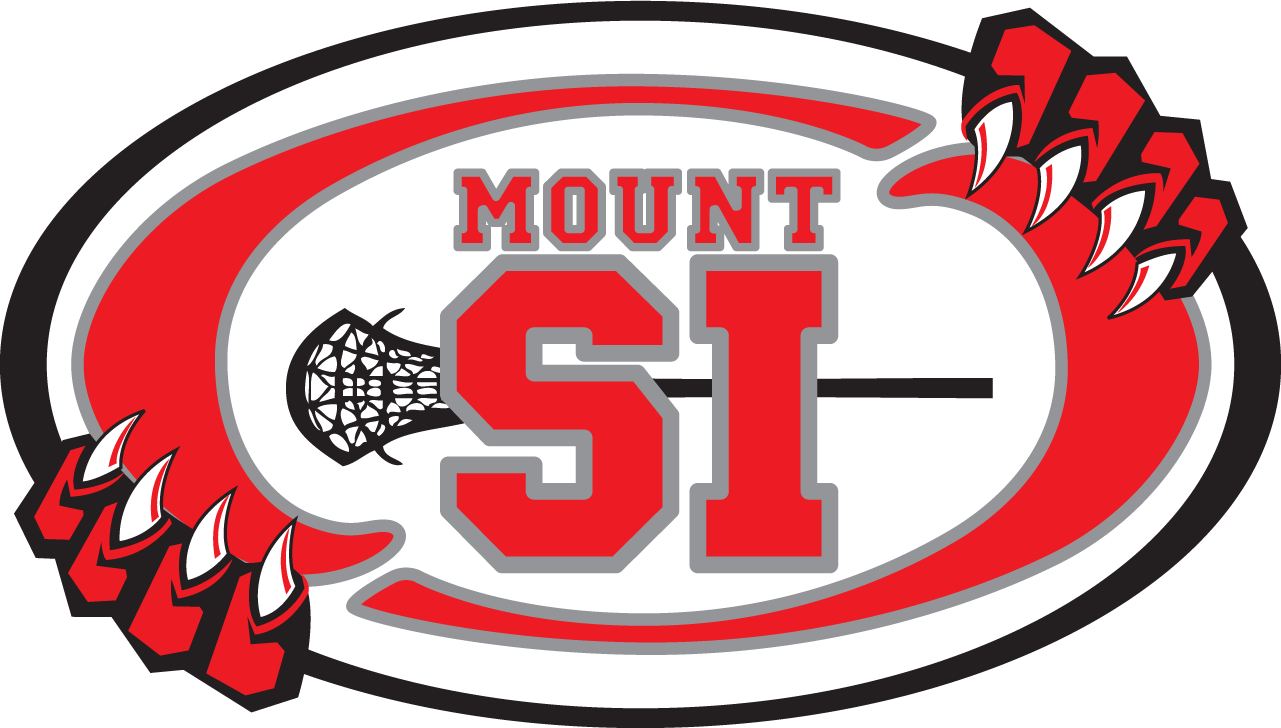 2020 Mount Si Lacrosse ClubUniform Check Out / Return Form(Please Print)_______________________________________________________Player Name					_______________________________________________________Parent/Guardian Name_______________________________________________________Contact Phone:Team: (Circle One)BOYS:					GIRLS:2/3/4					U95/6					U117/8					U13HS					U15						HS		UNIFORM RECEIVED CHECKLIST: Jersey      Pinnie (n/a for Boys HS)      Shorts      Parent/Guardian Agreement:“I acknowledge that I have received the above noted uniform pieces, will care for the uniform pieces properly and return them at the end of the season in compliance with MSLC check-in procedures at which time my deposit will be returned.  I accept financially responsible for the uniform pieces.  If ALL pieces are not returned, I will forfeit my $200 deposit.”________________________________________________________  		__________________________Parent/Guardian Signature							DatePage 1 of 1								        MSLC Document created 01292018